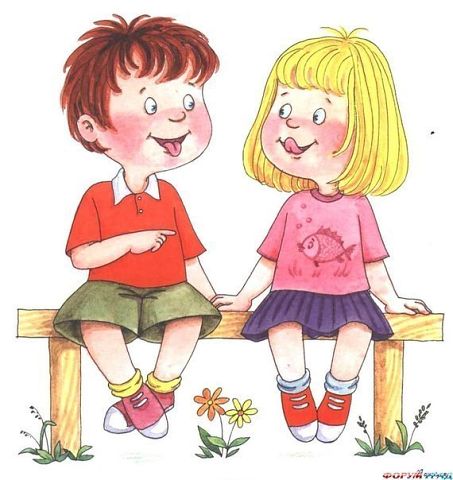 «Артикуляционная гимнастика- средство формирования правильного звукопроизношения»консультация для воспитателейсредней логопедической группыподготовила учитель – логопед МБДОУ № 8 Яценко Оксана ВасильевнаАртикуляционная гимнастикаФормирование правильного произношения у детей – это сложный процесс, ребёнку предстоит научиться управлять своими органами речи, воспринимать обращённую к нему речь, осуществлять контроль за речью окружающих и собственной. К 4-5 годам ребёнок должен чётко произносить все звуки речи. Внятность и чистота произношения звуков зависит от многих факторов и, в первую очередь, от анатомического строения артикуляционного аппарата, от того, как действуют язык, губы, челюсти, от умения человека ощущать, чувствовать движения органов речи.Артикуляционный аппарат - совокупность органов, обеспечивающих образование звуков речи. Включает голосовой аппарат, мышцы глотки, языка, мягкого нёба, губ, щёк и нижней челюсти, зубы и др.Строение артикуляционного аппарата:1.Губы – п, б.2.Зубы – в, ф, с, з.3.Язык – кончик (т, д, с, з); спинка (кь, гь); корень (к, г); боковые края (ш, ж); 4. Верхние альвеолы (бугорки) 5. Нижние альвеолы (бугорки) 6.Твёрдое нёбо.7. Мягкое нёбо.8. Маленький язычок (помогает натягивать мышцы мягкого нёба, и  выдыхаемый воздух идёт через рот или нос )9.Гортань (носовые – м, н)10. Голосовые складки (закрыть уши, ладонь приложить к горлу)Выработка правильных, полноценных артикуляционных движений, объединение простых движений в сложные артикуляционные уклады различных фонем достигаются систематической артикуляционной гимнастикой, представляющей собой комплекс правильно выполняемых детьми, отработанных с логопедом артикуляционных упражнений. Основным назначением артикуляционной гимнастики является развитие, укрепление и совершенствование артикуляционной моторики. Выполняется артикуляционная гимнастика как индивидуально, так и коллективно со всей группой или небольшими подгруппами.При выполнении артикуляционной гимнастики следует соблюдать следующие правила.Рекомендации к проведению артикуляционной гимнастики:1. Артикуляционная гимнастика проводится ежедневно по 3-5 минут несколько раз в день:а) в детском саду с логопедом во время индивидуальных занятий в сентябре-октябре;б) в детском саду с воспитателем и самостоятельно под руководством дежурного ребенка;   в) с родителями дома.Выполняется артикуляционная гимнастика стоя или сидя перед зеркалом с обязательным соблюдением правильной осанки.Необходимо добиваться четкого, точного, плавного выполнения движений. Вначале артикуляционные движения выполняются медленно, неторопливо, но постепенно, по мере овладения ими, темп артикуляционной гимнастики увеличивается. Комплекс артикуляционной гимнастики неуклонно усложняется и расширяется за счет вновь отобранных с логопедом упражнений. Каждое упражнение выполняется от 5 до 20 раз. Количество повторений возрастает по мере совершенствования артикуляционной моторики параллельно с увеличением темпа движений. Возможно и желательно выполнение артикуляционной гимнастики под счет, под музыку, с хлопками и т.д.Старайтесь, чтобы занятия были регулярными, какими бы важными ни были ваши собственные дела.Нельзя принуждать ребёнка заниматься, лучше предложить поиграть с язычком. Не ругайте ребёнка за неудачи, но обязательно хвалите даже за незначительные успехи.Упражнения на развитие определенной группы мышц, предлагаемые ребенку для самостоятельного выполнения, делятся  в зависимости от их направленности:Упражнения для развития мышц нижней челюсти;Упражнения для развития  мимических мышц;Упражнения для развития  губных мышц;Упражнения для развития мышц языка;Эти упражнения наиболее важны для подготовки речевого аппарата к постановке правильных звуков. Поэтому взрослый должен сделать все возможное, чтобы заинтересовать ребенка этим процессом, вызвать у него желание настойчиво тренироваться, добиваться правильности и точности движений. В ходе исполнения упражнений взрослый должен вести себя эмоционально, придумывать шуточные названия, интересные и доступные сравнения при показе движений: «Представь, что это настоящая чашка, в которую ты будешь наливать воду» или «Мы с тобой ели варенье и испачкали им губы: давай их оближем». Следует привлекать по ходу игры подходящие картинки, яркие и забавные игрушки, стихи и т. д. Можно использовать элемент соревнования при выполнении упражнений между и взрослым и ребенком или детьми, предусматривать награды за успешное или лучшее выполнение упражнения, подбадривать при неудачах, хвалить ребенка за успехи и старания.Начинают гимнастику простыми, хорошо получающимися у ребенка упражнениями. Постепенно переходят к более сложным, требующим от него значительных усилий и настойчивости. Заключительные 1—2 упражнения также должны быть доступны ребенку, чтобы повысить его уверенность в себе и своих силах.Развитие правильного речевого дыхания      Вам, конечно, приходилось наблюдать, как ребенок рассказывает о событиях, оказавших на него сильное впечатление: быстро, тараторя, отрывочными фразами, помогая себе жестами, стараясь скорее поделиться своими чувствами. Кому-то такая речь покажется непонятной.   Потому что мысли ребенка бегут быстрее, не успевая облекаться в слова; ему не хватает воздуха, чтобы внятно и правильно их произнести, а переполняющие его эмоции не позволяют построить правильную, понятную другим фразу. Это следствие несформированного правильного речевого дыхания.Если окружающие ребенка взрослые долгое время не обращают внимания на подобные явления, в дальнейшем они могут привести к развитию заикания. Родители должны внимательно наблюдать за состоянием органов дыхания ребенка: регулярно проводить закаливающие процедуры, не попускать ушибов, травм, своевременно и эффективно лечить инфекционные заболевания и удалять аденоиды, поскольку эти явления затрудняют носовое дыхание и задерживают формирование правильного речевого дыхания. Речевое дыхание - дыхание в процессе речи с более быстрым вдохом и замедленным выдохом при ротовом типе дыхания.Проведение артикуляционной и дыхательной гимнастики тренирует у детей мышцы языка, губ, нижней челюсти, учит их правильно дышать, равномерно расходовать воздух в ходе разговора, соблюдать нормальный темп и разборчивость речи. К концу занятий у детей улучшается координация артикуляционных движений, общее звучание и внятность речи, формируется правильное речевое дыхание, легче и быстрее идет процесс постановки и автоматизации звуков. Занимаясь с ребёнком, поддерживайте хорошее, доброе настроение, наберитесь терпения и не раздражайтесь, далеко не всё будет получаться с первого раза.РАБОТА ВОСПИТАТЕЛЯ И ЛОГОПЕДАВоспитатель должен знать основные отличия работы по формированию звукопроизношения от работы по исправлению звукопроизношения, которые заключаются в следующем.Воспитатель работает с детьми, которые имеют возрастные особенности звукопроизношения, характерные для определенных этапов речевого развития. При правильном речевом воспитании эти особенности ликвидируются и не задерживают развития речи ребенка. Формирование звукопроизношения — это систематическая работа со всеми детьми группы, способствующая своевременному усвоению произношения всех звуков родного языка и воспитанию фонематического слуха.Логопед работает с теми детьми, у которых на занятиях с воспитателем неправильное звукопроизношение не ликвидируется и мешает дальнейшему развитию их речи. Исправление звукопроизношения — это работа с детьми, имеющими стойкие затруднения при овладении звукопроизношением, направленная на преодоление этих недостатков.Как при формировании, так и при исправлении звукопроизношения работа над звуками состоит из трех основных этапов: 1) подготовительного, 2) этапа появления звука, 3) этапа усвоения звука в речи.Работа воспитателя по формированию звукопроизношения и работа логопеда по исправлению произношения звуков различны по организации, приемам, по продолжительности и требуют различных знаний, умений, навыков. Рассмотрим по этапам эти отличия:Таким образом, и воспитатель, и логопед должны ясно представлять характер и  особенности своей работы, чтобы, помогая друг другу, достигнуть единой цели – воспитать у ребёнка правильную речь и подготовить его для  успешного обучения в школе.ВоспитательВоспитательЛогопед Работает по формированию правильного звукопроизношения. Работает по формированию правильного звукопроизношения.Работает по исправлению звукопроизношения.Подготовительный этапПодготовительный этапПодготовительный этапУточнение движений органов артикуляционного  аппарата.	 Воспитатель в игровой  форме уточняет с детьми  определенные движения и       положения органов артикуляционного аппарата, необходимые для правильного              произношения звука.	         Уточнение движений органов артикуляционного  аппарата.	 Воспитатель в игровой  форме уточняет с детьми  определенные движения и       положения органов артикуляционного аппарата, необходимые для правильного              произношения звука.	          Создание определенных  положений и тренировка движений органов артику- ляционного аппарата. В зависимости от характера нарушения звука логопед вырабатывает и тренирует движения органов артикуляционного аппарата, которые были неправильными или совсем отсутствовали. Создание определенных  положений и тренировка движений органов артику- ляционного аппарата. В зависимости от характера нарушения звука логопед вырабатывает и тренирует движения органов артикуляционного аппарата, которые были неправильными или совсем отсутствовали.2. Этап появления звука2. Этап появления звука2. Этап появления звука Уточнение звука или его  вызывание по подражанию.Воспитатель использует способность ребенка к    подражанию.Подбирая  звуковые образы звука   (звукоподражания), соответствующие данному звуку, воспитатель закрепляет произнесение  звука с теми детьми,  у    которых он есть, и вызывает    по подражанию у тех детей,  которые его еще не     произносят, фиксируя  внимание ребенка на     звучании и артикуляции  звука. Уточнение звука или его  вызывание по подражанию.Воспитатель использует способность ребенка к    подражанию.Подбирая  звуковые образы звука   (звукоподражания), соответствующие данному звуку, воспитатель закрепляет произнесение  звука с теми детьми,  у    которых он есть, и вызывает    по подражанию у тех детей,  которые его еще не     произносят, фиксируя  внимание ребенка на     звучании и артикуляции  звука.Постановка звука  Постановка	звука обычно более сложный процесс, чем вызывание звука Отработанные на предыдущем этапе отдельные движения органов артикуляционного аппарата теперь вводятся в комплекс движений, и таким образом вырабатывается артикуляция нужного звука. Путем повторений перед зеркалом логопед закрепляет ее, а затем, применяя специальные приемы, получает                   правильное произнесение изолированного звука.3. Этап усвоения звука (правильное произношение звука в речи)3. Этап усвоения звука (правильное произношение звука в речи)3. Этап усвоения звука (правильное произношение звука в речи)Уточнение правильного  произношения звука. Звук  уточняется в словах, фразах, потешках,  стихотворениях, рассказах. Материал дается не весь последовательно, а выборочно, по усмотрению  воспитателя.Уточнение правильного  произношения звука. Звук  уточняется в словах, фразах, потешках,  стихотворениях, рассказах. Материал дается не весь последовательно, а выборочно, по усмотрению  воспитателя. Автоматизация звука.Последовательное введение звука в речь: слог, слово,	предложение, потешки, стихотворения, рассказы.